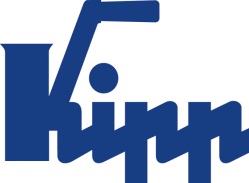 Tisková zpráva 	Sulz am Neckar, březen 2019Rychle upnuto, bezpečně upevněno – rychloupínač KIPPJiž po mnoho desetiletí HEINRICH KIPP WERK pro výrobky s dlouhou životností ke zjednodušení a zrychlení denních činností. Nové rychloupínače od společnosti KIPP odpovídají tomuto základnímu principu. Celkem ve třech produktových kategoriích nabízí podnik velké množství nových rychloupínačů. Rychloupínače naleznou použití mj. v upínací technice nebo výrobě nástrojů pro automobilový průmysl, pro kovoprůmysl, dřevozpracující průmysl a plastikářský průmysl. Slouží k držení a upnutí obrobků při vrtání, broušení, svařování, ohýbaní, testování a montování.Rychloupínače KIPP z oceli nebo nerezové oceli v signální červené barvě se díky vysoké odolnosti vůči opotřebení a vůči oleji vyznačují dlouhou životností. Kromě toho přesvědčují lehkou manipulací: Díky širokému rozevření umožňují rychlé a nerušené odebírání upnutého obrobku. K docílení vysokých upínacích sil, postačí malé vynaložení sil. Společnost HEINRICH KIPP WERK rozděluje rychloupínače do třech různých konstrukčních tvarů: horizontální rychloupínače, vertikální rychloupínače a upínače s posuvnou tyčí. Horizontální rychloupínače vykazují nízkou konstrukční výšku, zatímco upínač s posuvnou tyčí se vyznačuje kompaktní konstrukcí a vysokými upínacími silami. Kromě toho zahrnuje sortiment třmenové a hákové upínače které jsou vhodné k uzavírání forem a nádob. Pomocí přítlačných šroubů lze upínací výšku všech rychloupínačů lehce manuálně přizpůsobit příslušné oblasti použití.Znaky s mezerami:Nadpis:		52 znakůText:		1.442 znakůCelkově:		1.494 znakůKIPP CZ s.r.o.Kateřina BradáčováVienna Point 2 
Vídeňská 188/119dDolní Heršpice, 619 00 BrnoKancelář: +420 530 515 691E-mail: katerina.bradacova@kipp.comDalší informace a tiskové fotografieViz: www.kipp.cz, region: Německo, rubrika: News/PressebereichFotografie	Práva k obrázkům: Schváleno pro zveřejnění v odborných médiích bez licenčních poplatků a nároků na honorář. S prosbou o uvedení zdroje a dokladu. Rychle upnuto, bezpečně upevněno – rychloupínač KIPP 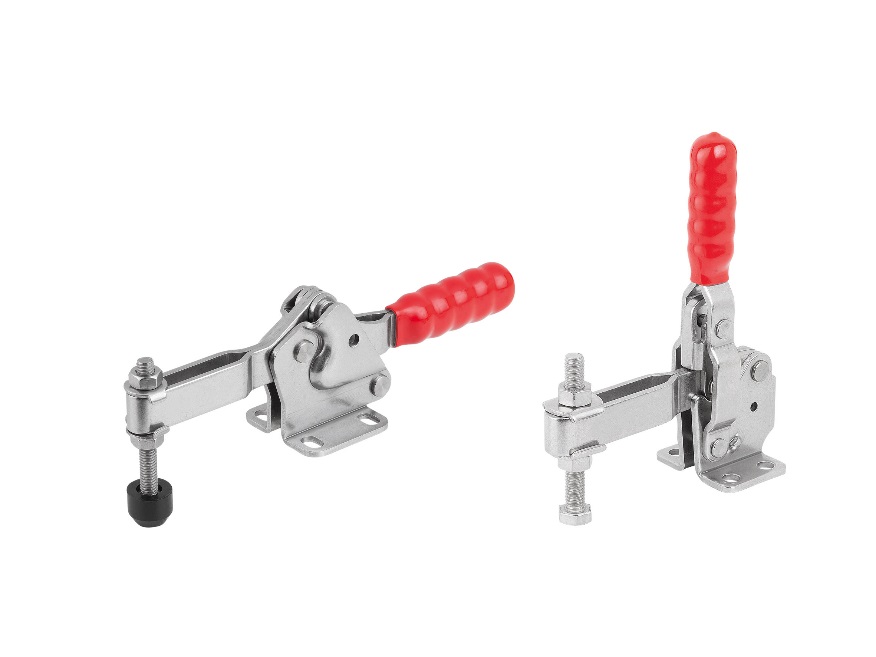 Obrazový soubor: KIPP_Schnellspanner_K1241_K1255.jpg